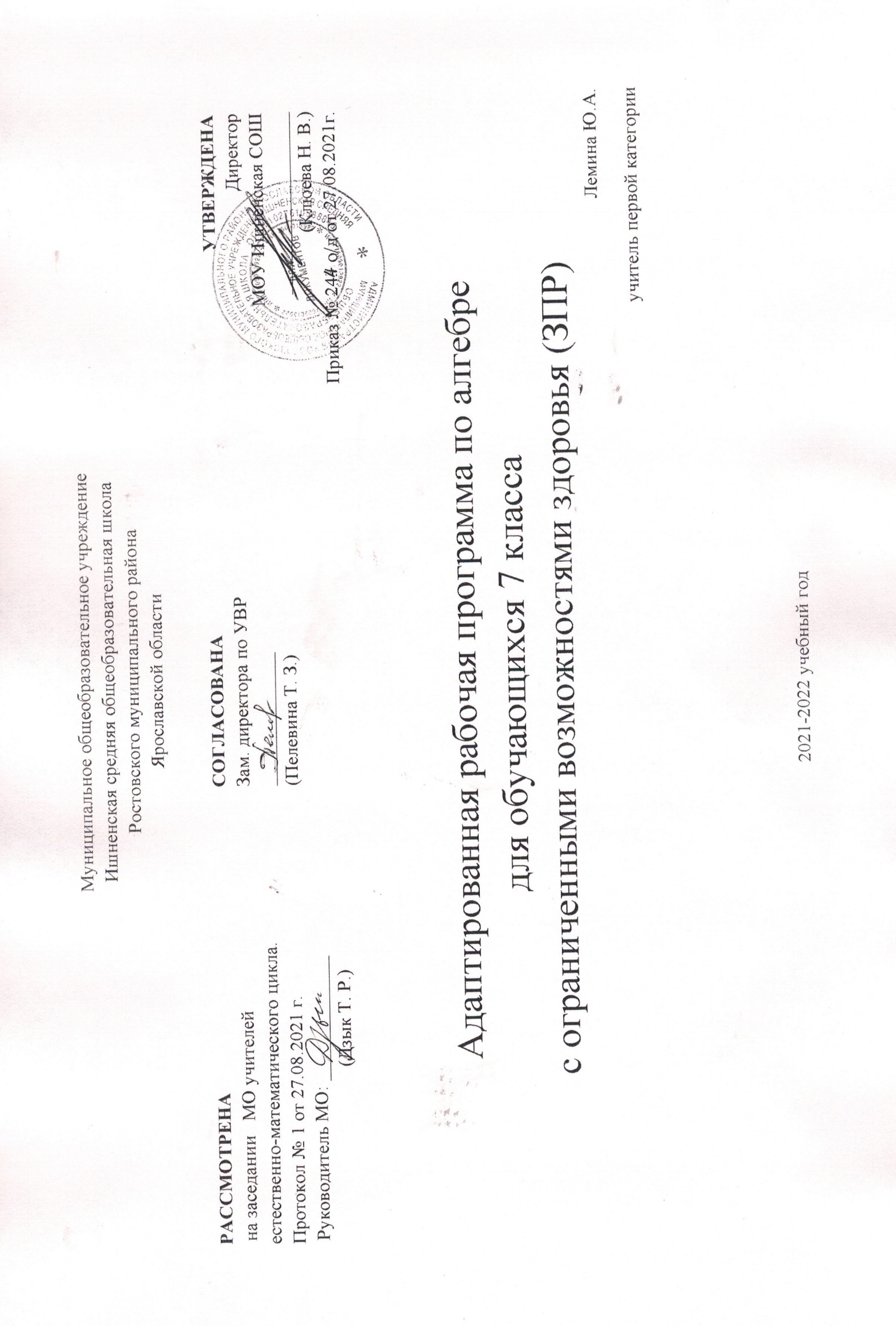 ПОЯСНИТЕЛЬНАЯ ЗАПИСКА            Данная рабочая программа разработана в соответствии со следующими нормативными документами:Закон «Об образовании в Российской Федерации» от 29.12.2012 г. № 273-ФЗ (ред. от 02.07.2021).Федеральный государственный образовательный стандарт основного общего образования (утв. приказом Министерства образования и науки РФ от 17 декабря 2010 г. N 1897) с изменениями и дополнениями от: 29 декабря 2014 г., 31 декабря 2015 г., 11 декабря 2020 г. Федеральный государственный образовательный стандарт среднего общего образования (утв. приказом Министерства образования и науки РФ от 17 мая 2012 г. N 413) с изменениями и дополнениями от: 29 декабря 2014 г., 31 декабря 2015 г., 29 июня 2017 г., 24 сентября, 11 декабря 2020 г.Приказ Министерства образования и науки Российской Федерации от 28.08.2020 г. № 442 «Об утверждении Порядка организации и осуществления образовательной деятельности по основным общеобразовательным программам – образовательным программам начального общего, основного общего и среднего общего образования».Приказ Министерства просвещения РФ от 20.05.2020 г. № 254 «О федеральном перечне учебников, рекомендуемых к использованию при реализации имеющих государственную аккредитацию образовательных программ начального общего, основного общего, среднего общего образования» с изменениями и дополнениями от 23 декабря 2020 г.Концепция развития математического образования в Российской Федерации (утверждена распоряжением Правительства Российской Федерации от 24 декабря 2013 года N 2506-р с изменениями с изменениями на 8 октября 2020 года).Методическое письмо о преподавании учебных предметов «Математика», «Алгебра», «Геометрия» в образовательных организациях Ярославской области 2021/2022 уч. г. (Составитель: Власова М.Д., старший преподаватель кафедры естественно-математических дисциплин ГАУ ДПО ЯО "Институт развития образования") АОП ООО МОУ Ишненская СОШ (утв. приказом директора № 15а o/д от 15.01.21 г);Учебный план МОУ Ишненская СОШ №247 о/д от 30.08.2021г.;Календарный учебный график МОУ Ишненская СОШ№ 248 о/д от 30.08.2021г.;Положение о рабочей программе по ФГО ООО (утв. приказом директора № 243 от 27.08.2021 г);Рабочая программа «Алгебра» 7 класс соответствует требованиям ФГОС ООО. На изучение алгебры в 7 классе отводится 136 часов за год: 4 часа в неделю, 34 недели.Программа реализуется по УМК: А. Г. Мерзляк, В. Б. Полонский, М. С. Якир «Алгебра. 7 класс», М: издательский центр «Вентана-Граф», 2020. Тематическое планирование составлено с учётом методического пособия Е. В. Буцко, А. Г. Мерзляк, В. Б. Полонский, М. С. Якир «Алгебра: 7 класс: методическое пособие- М: Вентана-Граф, 2019 и «Математика. Программы 5-11 классы» А. Г. Мерзляк, В. Б. Полонский, М. С. Якир и др. – М: Вентана-Граф, 2018Срок реализации рабочей программы – 1 год. Целью реализации АОП ООО по курсу алгебры является освоение содержания предмета «Алгебра» и достижение обучающимися результатов освоения АОП ООО в соответствии с требованиями ФГОС ООО и АОП ООО МОУ Ишненской СОШ.Изучение математики для детей с ЗПР направлено на достижение следующих целей:овладение системой математических знаний и умений, необходимых для применения в практической деятельности, изучения смежных дисциплин, продолжения образования;интеллектуальное развитие, формирование качеств личности, необходимых человеку для полноценной жизни в современном обществе, свойственных математической деятельности: ясности и точности мысли, критичности мышления, интуиции, логического мышления, элементов алгоритмической культуры, пространственных представлений, способности к преодолению трудностей;развитие высших психических функций, умение ориентироваться в задании, анализировать его, обдумывать и планировать предстоящую деятельность.Программа построена с учетом специфики усвоения учебного материала детьми, испытывающими трудности в обучении, причиной которых являются различного характера задержки психического развития: недостаточность внимания, памяти, логического мышления, пространственной ориентировки, быстрая утомляемость отрицательно влияют на усвоение математических понятий. Коррекционная работа на уроке предусматривает создание специальных условий обучения и воспитания, позволяющих учитывать особые образовательные потребности ученика с ограниченными возможностями здоровья посредством индивидуализации и дифференциации образовательного процесса.Некоторый материал программы им дается без доказательств, только в виде формул и алгоритмов или ознакомительно для обзорного изучения. Снизив объем запоминаемой информации, для учащихся с ЗПР целесообразно более широко ввести употребление опорных схем, памяток, алгоритмов.Оценка результатов освоения АОП ООО курса математики проводится в соответствии с разделом «Система оценки» АОП ООО и «Положением о системе оценивания ОУ» и предусматривает проведение промежуточной аттестации в соответствии с учебным планом.Планируемые результаты изучения учебного предметаАлгебраические выражения Учащийся научится:оперировать понятиями «тождество», «тождественное преобразование», решать задачи, содержащие буквенные данные, работать с формулами;выполнять преобразование выражений, содержащих степени с натуральными показателями;выполнять тождественные преобразования рациональных выражений на основе правил действий над многочленами;выполнять разложение многочленов на множители.Учащийся получит возможность:выполнять многошаговые преобразования рациональных выражений, применяя широкий набор способов и приёмов;применять тождественные преобразования для решения задач из различных разделов курса.Уравнения и системы уравненийУчащийся научится:решать линейные уравнения с одной переменной, системы двух уравнений с двумя переменными;понимать уравнение как важнейшую математическую модель для описания и изучения разнообразных реальных ситуаций, решать текстовые задачи алгебраическим методом;применять графические представления для исследования уравнений, исследования и решения систем уравнений с двумя переменными.Учащийся получит возможность:овладеть специальными приёмами решения уравнений и систем уравнений; уверенно применять аппарат уравнений для решения разнообразных задач из математики, смежных предметов, практики;применять графические представления для исследования уравнений, систем уравнений, содержащих буквенные коэффициенты.ФункцииУчащийся научится:• понимать и использовать функциональные понятия, язык (термины, символические обозначения);строить графики линейной функций, исследовать свойства числовых функций на основе изучения поведения их графиков;понимать функцию как важнейшую математическую модель для описания процессов и явлений окружающего мира, применять функциональный язык для описания и исследования зависимостей между физическими величинами;Учащийся получит возможность:проводить исследования, связанные с изучением свойств функций, в том числе с использованием компьютера; н основе графиков изученных функций строить боле сложные графики (кусочно-заданные, с «выколотыми» точками и т. п.);использовать функциональные представления и свойства функций для решения математических задач из раз личных разделов курса.СОДЕРЖАНИЕ УЧЕБНОГО ПРЕДМЕТАТЕМАТИЧЕСКОЕ ПЛАНИРОВАНИЕ ПО АЛГЕБРЕ С УЧЕТОМ ПРОГРАММЫ ВОСПИТАНИЯ ДЛЯ 7 КЛАССА(4 ч в неделю, 34 недели, всего 136 ч за год)ПОУРОЧНОЕ КАЛЕНДАРНОЕ ПЛАНИРОВАНИЕ ПО АЛГЕБРЕ ДЛЯ 7 КЛАССА(4 ч в неделю, 34 недели, всего 136 ч за год)Содержание учебной темыВиды учебной деятельностиЛинейное уравнение с одной переменной Линейное уравнение с одной переменной Введение в алгебруЛинейное уравнение с одной переменнойРешение задач с помощью уравненийРаспознавать числовые выражения и выражения с переменными, линейные уравнения. Приводить примеры выражений с переменными, линейных уравнений. Составлять выражение с переменными по условию задачи. Выполнять преобразования выражений: приводить подобные слагаемые, раскрывать скобки. Находить значение выражения с переменными при заданных значениях переменных. Классифицировать алгебраические выражения. Описывать целые выражения.Формулировать определение линейного уравнения. Решать линейное уравнение в общем виде. Интерпретировать уравнение как математическую модель реальной ситуации. Описывать схему решения текстовой задачи, применять её для решения задачЦелые выражения Целые выражения Тождественно равные выражения. Тождества. Степень с натуральным показателемСвойства степени с натуральным показателем. Одночлены. Многочлены. Сложение и вычитание многочленов.Умножение одночлена на многочлен. Умножение многочлена на многочлен.Разложение многочленов на множители. Вынесение общего множителя за скобки. Разложение многочленов на множители. Метод группировки. Произведение разности и суммы двух выражений. Разность квадратов двух выражений.Квадрат суммы и квадрат разности двух выражений. Преобразование многочлена в квадрат суммы или разности двух выражений. Сумма и разность кубов двух выраженийПрименение различных способов разложения многочлена на множители.Формулировать:определения: тождественно равных выражений, тождества, степени с натуральным показателем, одночлена, стандартного вида одночлена, коэффициента одночлена, степени одночлена, многочлена, степени многочлена;свойства: степени с натуральным показателем, знака степени;правила: доказательства тождеств, умножения одночлена на многочлен, умножения многочленов.Доказывать свойства степени с натуральным показателем. Записывать и доказывать формулы: произведения суммы и разности двух выражений, разности квадратов двух выражений, квадрата суммы и квадрата разности двух выражений, суммы кубов и разности кубов двух выражений.Вычислять значение выражений с переменными. Применять свойства степени для преобразования выражений. Выполнять умножение одночленов и возведение одночлена в степень. Приводить одночлен к стандартному виду. Записывать многочлен в стандартном виде, определять степень многочлена. Преобразовывать произведение одночлена и многочлена; суммы, разности, произведения двух многочленов в многочлен. Выполнять разложение многочлена на множители способом вынесения общего множителя за скобки, способом группировки, по формулам сокращённого умножения и с применением нескольких способов. Использовать указанные преобразования в процессе решения уравнений, доказательства утверждений, решения текстовых задач. ФункцииФункцииСвязи между величинами. ФункцияСпособы задания функцииГрафик функцииЛинейная функция, её график и свойстваПриводить примеры зависимостей между величинами. Различать среди зависимостей функциональные зависимости.Описывать понятия: зависимой и независимой переменных, функции, аргумента функции; способы задания функции. Формулировать определения: области определения функции, области значений функции, графика функции, линейной функции, прямой пропорциональности.Вычислять значение функции по заданному значению аргумента. Составлять таблицы значений функции. Строить график функции, заданной таблично. По графику функции, являющейся моделью реального процесса, определять характеристики этого процесса. Строить график линейной функции и прямой пропорциональности. Описывать свойства этих функций Системы линейных уравнений с двумя переменными Системы линейных уравнений с двумя переменными Уравнения с двумя переменными.Линейное уравнение с двумя переменными и его график.Системы уравнений с двумя переменными. Графический метод решения системы двух линейных уравнений с двумя переменными.Решение систем линейных уравнений методом подстановки.Решение систем линейных уравнений методом сложения.Решение задач с помощью систем линейных уравнений.Приводить примеры: уравнения с двумя переменными; линейного уравнения с двумя переменными; системы двух линейных уравнений с двумя переменными; реальных процессов, для которых уравнение с двумя переменными или система уравнений с двумя переменными являются математическими моделями.Определять, является ли пара чисел решением данного уравнения с двумя переменными.Формулировать:определения: решения уравнения с двумя переменными; что значит решить уравнение с двумя переменными; графика уравнения с двумя переменными; линейного уравнения с двумя переменными; решения системы уравнений с двумя переменными;свойства уравнений с двумя переменными.Описывать: свойства графика линейного уравнения в зависимости от значений коэффициентов, графический метод решения системы двух уравнений с двумя переменными, метод подстановки и метод сложения для решения системы двух линейных уравнений с двумя переменными.Строить график линейного уравнения с двумя переменными. Решать системы двух линейных уравнений с двумя переменными.Решать текстовые задачи, в которых система двух линейных уравнений с двумя переменными является математической моделью реального процесса, и интерпретировать результат решения системы№Тема Кол. часовк/рРеализация воспитательного потенциалаЦОР1Повторение 5 Входная к/р Воспитание у учащихся логической культуры мышления, строгости и стройности в умозаключениях. Ясное, точное, грамотное выражение учащимся своей точки зрения в устных и письменных текстах. Возможность значительно расширить кругозор учащихся, поднять их общий культурный уровень через содержание математических задач. Развитие у обучающихся дисциплинированности, самооценки, трудолюбия, настойчивости, ответственности в ходе решения математических заданий. Понимание преимущества командной и индивидуальной работы, умение самостоятельно составлять план, алгоритм решения задачи. Применение знаний в конкретной жизненной ситуации.https://resh.edu.ru/subjecthttps://www.yaklass.ru/2Линейное уравнение с одной переменной14№ 1Воспитание у учащихся логической культуры мышления, строгости и стройности в умозаключениях. Ясное, точное, грамотное выражение учащимся своей точки зрения в устных и письменных текстах. Возможность значительно расширить кругозор учащихся, поднять их общий культурный уровень через содержание математических задач. Развитие у обучающихся дисциплинированности, самооценки, трудолюбия, настойчивости, ответственности в ходе решения математических заданий. Понимание преимущества командной и индивидуальной работы, умение самостоятельно составлять план, алгоритм решения задачи. Применение знаний в конкретной жизненной ситуации.https://resh.edu.ru/subjecthttps://www.yaklass.ru/https://foxford.ru3Целые выражения65№ 2,3,4,5Воспитание у учащихся логической культуры мышления, строгости и стройности в умозаключениях. Ясное, точное, грамотное выражение учащимся своей точки зрения в устных и письменных текстах. Возможность значительно расширить кругозор учащихся, поднять их общий культурный уровень через содержание математических задач. Развитие у обучающихся дисциплинированности, самооценки, трудолюбия, настойчивости, ответственности в ходе решения математических заданий. Понимание преимущества командной и индивидуальной работы, умение самостоятельно составлять план, алгоритм решения задачи. Применение знаний в конкретной жизненной ситуации.https://resh.edu.ru/subjecthttps://www.yaklass.ru/https://foxford.ru4Функции15№ 6Воспитание у учащихся логической культуры мышления, строгости и стройности в умозаключениях. Ясное, точное, грамотное выражение учащимся своей точки зрения в устных и письменных текстах. Возможность значительно расширить кругозор учащихся, поднять их общий культурный уровень через содержание математических задач. Развитие у обучающихся дисциплинированности, самооценки, трудолюбия, настойчивости, ответственности в ходе решения математических заданий. Понимание преимущества командной и индивидуальной работы, умение самостоятельно составлять план, алгоритм решения задачи. Применение знаний в конкретной жизненной ситуации.https://resh.edu.ru/subjecthttps://www.yaklass.ru/https://foxford.ru5Системы линейных уравнений с двумя переменными22№ 7Воспитание у учащихся логической культуры мышления, строгости и стройности в умозаключениях. Ясное, точное, грамотное выражение учащимся своей точки зрения в устных и письменных текстах. Возможность значительно расширить кругозор учащихся, поднять их общий культурный уровень через содержание математических задач. Развитие у обучающихся дисциплинированности, самооценки, трудолюбия, настойчивости, ответственности в ходе решения математических заданий. Понимание преимущества командной и индивидуальной работы, умение самостоятельно составлять план, алгоритм решения задачи. Применение знаний в конкретной жизненной ситуации.https://resh.edu.ru/subjecthttps://www.yaklass.ru/6Повторение и систематизация учебного материала8Итоговая к/рВоспитание у учащихся логической культуры мышления, строгости и стройности в умозаключениях. Ясное, точное, грамотное выражение учащимся своей точки зрения в устных и письменных текстах. Возможность значительно расширить кругозор учащихся, поднять их общий культурный уровень через содержание математических задач. Развитие у обучающихся дисциплинированности, самооценки, трудолюбия, настойчивости, ответственности в ходе решения математических заданий. Понимание преимущества командной и индивидуальной работы, умение самостоятельно составлять план, алгоритм решения задачи. Применение знаний в конкретной жизненной ситуации.https://resh.edu.ru/subjecthttps://www.yaklass.ru/7Повторение перед ВПР7Воспитание у учащихся логической культуры мышления, строгости и стройности в умозаключениях. Ясное, точное, грамотное выражение учащимся своей точки зрения в устных и письменных текстах. Возможность значительно расширить кругозор учащихся, поднять их общий культурный уровень через содержание математических задач. Развитие у обучающихся дисциплинированности, самооценки, трудолюбия, настойчивости, ответственности в ходе решения математических заданий. Понимание преимущества командной и индивидуальной работы, умение самостоятельно составлять план, алгоритм решения задачи. Применение знаний в конкретной жизненной ситуации.https://www.yaklass.ru/Итого 13610№ урока№ по темеСодержание учебного материалаДатапланДата фактЦОРДомашнее задание                                                            Повторение материала 6 класса 5 ч                                                            Повторение материала 6 класса 5 ч                                                            Повторение материала 6 класса 5 ч                                                            Повторение материала 6 класса 5 ч                                                            Повторение материала 6 класса 5 ч                                                            Повторение материала 6 класса 5 ч                                                            Повторение материала 6 класса 5 ч11Действия с десятичными дробями. Действия с обыкновенными дробями Признаки делимостиhttps://resh.edu.ru/subject/lesson/7237/start/310005/22Решение уравнений. Координатная плоскость33Пропорции и проценты. Дифференцированная самостоятельная работа №1https://www.yaklass.ru/44Решение задач с помощью уравненийhttps://www.yaklass.ru/55Дифференцированный входной тест. 10.09Линейное уравнение с одной переменной 14 чЛинейное уравнение с одной переменной 14 чЛинейное уравнение с одной переменной 14 чЛинейное уравнение с одной переменной 14 чЛинейное уравнение с одной переменной 14 чЛинейное уравнение с одной переменной 14 чЛинейное уравнение с одной переменной 14 ч61Анализ входного контроля. Введение в алгебру. Понятие числового выражения и выражения с переменнымиhttps://resh.edu.ru/subject/lesson/7261/start/248918/72Целые алгебраические выраженияhttps://resh.edu.ru/subject/lesson/7263/start/248690/83Линейное уравнение с одной переменнойhttps://resh.edu.ru/subject/lesson/7277/start/303401/94Решение линейных уравнений с одной переменной. Дифференцированная самостоятельная работа №2.https://resh.edu.ru/subject/lesson/7278/start/248161/105Решение более сложных линейных уравнений с одной переменнойhttps://foxford.ru/trainings/326116Решение линейных уравнений с одной переменной с модулемhttps://www.yaklass.ru/127Решение линейных уравнений с одной переменной с параметром138Решение задач с помощью линейных уравнений с одной переменнойhttps://resh.edu.ru/subject/lesson/7274/start/296574/149Решение задач на движение с помощью линейных уравнений. Дифференцированная самостоятельная работа №31510Решение задач на покупки с помощью линейных уравнений1611Решение задач с процентами с помощью линейных уравненийhttps://www.yaklass.ru/1712Решение более сложных задач с помощью линейных уравнений1813Повторение и систематизация учебного материала по теме: «Линейное уравнение с одной переменной»https://resh.edu.ru/subject/lesson/7280/start/303526/1914Дифференцированная контрольная работа № 1 по теме: «Линейное уравнение с одной переменной»05.10Целые выражения 65 чЦелые выражения 65 чЦелые выражения 65 чЦелые выражения 65 чЦелые выражения 65 чЦелые выражения 65 чЦелые выражения 65 ч201Анализ контрольной работы №1. Тождественно равные выражения. Тождестваhttps://resh.edu.ru/subject/lesson/7252/start/248721/212Доказательство тождеств. 223Степень с натуральным показателемhttps://resh.edu.ru/subt/lesson/7232/main/304289/234Нахождение значений выражений, содержащих степени. Дифференцированная самостоятельная работа №4.https://www.yaklass.ru/245Свойства степени с натуральным показателем: умножение и деление степеней256Возведение степени в степень и произведения в степеньhttps://www.yaklass.ru/267Нахождение значений выражений с применением свойств степеней. Дифференцированный тест 1.278Одночлены. Стандартный вид одночлена, степень, коэффициентhttps://resh.edu.ru/subject/lesson/7260/start/310135/https://resh.edu.ru/subject/lesson/7257/start/304321/289Преобразование выражения в одночлен стандартного вида2910Многочлены. Стандартный вид многочлена и его степеньhttps://resh.edu.ru/subject/lesson/7256/start/247971/https://resh.edu.ru/subject/lesson/7255/start/310190/3011Приведение подобных членов многочлена. Дифференцированная самостоятельная работа №5.3112Сложение и вычитание многочленовhttps://resh.edu.ru/subject/lesson/7254/start/247916/3213Упрощение выражений со сложением и вычитанием многочленовhttps://foxford.ru/trainings/6383314Решением уравнений со сложением и вычитанием многочленовhttps://www.yaklass.ru/3415Доказательство тождеств со сложением и вычитанием многочленов. Дифференцированная самостоятельная работа №6https://www.yaklass.ru/3516Обобщение и систематизация материала по теме: «Степень с натуральным показателем. Сложение и вычитание многочленов»3617Дифференцированная контрольная работа № 2 по теме: «Степень с натуральным показателем. Сложение и вычитание многочленов»12.11371Анализ контрольной работы №2. Умножение одночлена на многочленhttps://resh.edu.ru/subject/lesson/7255/start/310190/382Упрощение выражений с умножением одночлена на многочлен393Решение уравнений с умножением одночлена на многочлен. Решение задач с помощью уравнения404Решение уравнений, содержащих дроби, с умножением одночлена на многочленhttps://www.yaklass.ru/415Доказательство тождеств с умножением одночлена на многочлен. Дифференцированная самостоятельная работа №7.426Умножение многочлена на многочленhttps://resh.edu.ru/subject/lesson/7262/start/248758/437Упрощение выражений с умножением многочлена на многочлен448Решение уравнений с умножением многочлена на многочлен459Решение уравнений, содержащих дроби, с умножением многочлена на многочлен4610Доказательство тождеств с умножением многочлена на многочлен. Дифференцированная самостоятельная работа №8.4711Разложение многочленов на множители.  Вынесение общего множителя за скобки 4812Нахождение значений выражений с применением вынесения общего множителя за скобкиhttps://www.yaklass.ru/4913Решение уравнений с применением вынесения общего множителя за скобки5014Вынесение общего множителя за скобки в более сложных выражениях5115Доказательство тождеств с применением вынесения общего множителя за скобкиhttps://www.yaklass.ru/5216Метод группировки5317Разложение многочленов на множители методом группировки. Дифференцированная самостоятельная работа №9.5418Решение уравнений с применением метода группировки5519Нахождение значений выражений с применением метода группировкиhttps://resh.edu.ru/subject/lesson/7251/start/299286/5620Дифференцированная контрольная работа № 3 по теме: «Умножение одночлена на многочлен. Умножение многочлена на многочлен. Разложение многочленов на множители»16.12571Анализ контрольной работы №3. Произведение разности и суммы двух выражений582Произведение разности и суммы двух выражений, содержащих степени и дробиhttps://www.yaklass.ru/593Упрощение выражений с нахождением произведения разности и суммы двух выражений604Разность квадратов двух выраженийhttps://resh.edu.ru/subject/lesson/7265/start/294868/615Решение уравнений и доказательство тождеств с применением формулы разности квадратов. Дифференцированная самостоятельная работа №10.626Нахождение значений выражений с применением формулы разности квадратов637Квадрат суммы и квадрат разности двух выраженийhttps://resh.edu.ru/subject/lesson/7250/start/269671/https://resh.edu.ru/subject/lesson/7264/start/292266/648Упрощение выражений с применением формул квадрата суммы и квадрата разностиhttps://resh.edu.ru/subject/lesson/7266/start/292468/659Решение уравнений с применением формул квадрата суммы и квадрата разности. Дифференцированная самостоятельная работа №11.https://www.yaklass.ru/6610Упрощение более сложных выражений с применением формул квадрата суммы и квадрата разности.https://resh.edu.ru/subject/lesson/7266/start/292468/6711Решение задач с применением формул квадрата суммы и квадрата разностиhttps://foxford.ru/trainings/13746812Преобразование многочлена в квадрат суммы или разности двух выражений6913Решение уравнений с применением преобразования многочлена в квадрат суммы или разности двух выражений. Дифференцированная самостоятельная работа №12.https://www.yaklass.ru/7014Задания на доказательство с применением преобразования многочлена в квадрат суммы или разности двух выражений7115Обобщение по теме: «Формулы сокращённого умножения»https://resh.edu.ru/subject/lesson/7246/start/304407/7216Дифференцированная контрольная работа № 4 по теме: «Формулы сокращённого умножения»731Анализ контрольной работы №4.Сумма и разность кубов двух выраженийhttps://resh.edu.ru/subject/lesson/7248/start/292398/https://resh.edu.ru/subject/lesson/7247/start/292433/742Преобразование выражений по формулам сумма и разность кубовhttps://resh.edu.ru/subject/lesson/7266/start/292468/753Решение уравнений с применением формул суммы и разности кубов. Дифференцированная самостоятельная работа №13.764Применение различных способов разложения многочлена на множители775Упрощение выражений с применением различных способов разложения многочлена на множителиhttps://www.yaklass.ru/786Разложение на множители выражений, содержащих степени, с применением различных способов разложения многочлена на множители797Решение уравнений с применением различных способов разложения многочлена на множители. Дифференцированная самостоятельная работа №14.https://www.yaklass.ru/808Применение различных способов разложения многочлена на множители при доказательстве тождеств819Обобщение по теме: «Разложение многочлена на множители»8210Дифференцированная контрольная работа № 5 по теме: «Разложение многочлена на множители»8311Анализ контрольной работы №5. Обобщение знаний по теме: «Целые выражения»https://www.yaklass.ru/8412Обобщение знаний по теме: «Целые выражения»Повторение изученного 7 чПовторение изученного 7 чПовторение изученного 7 чПовторение изученного 7 чПовторение изученного 7 чПовторение изученного 7 чПовторение изученного 7 ч85-91ВПРhttps://www.yaklass.ru/https://math7-vpr.sdamgia.ru/Функции 15 чФункции 15 чФункции 15 чФункции 15 чФункции 15 чФункции 15 чФункции 15 ч921Связи между величинами. Функция. Способы задания функции. Область определения и область значений функцииhttps://resh.edu.ru/subject/lesson/3139/start/932Нахождение значений функции с помощью графикаhttps://foxford.ru/trainings/327943Построение графика данной функции по данным таблицы954Нахождение значений функции, заданной формулой965Нахождение значения аргумента по заданному значению функции, заданной формулой. Дифференцированная самостоятельная работа №15.https://www.yaklass.ru/976График функции987«Чтение» графика998Построение графика по заданным условиям. Дифференцированный тест 2.1009Линейная функция, её график и свойстваhttps://resh.edu.ru/subject/lesson/2910/start/https://resh.edu.ru/subject/lesson/1966/start/10110Прямая пропорциональность10211Построение графиков линейных функцийhttps://foxford.ru/trainings/148310312Построение графиков функций вида у = ах и у = b. Дифференцированная самостоятельная работа №16.10413Задания по функциям без построения графика10514Обобщение по теме: «Функции»10615Дифференцированная контрольная работа № 6 по теме: «Функции»Системы линейных уравнений с двумя переменными 22 чСистемы линейных уравнений с двумя переменными 22 чСистемы линейных уравнений с двумя переменными 22 чСистемы линейных уравнений с двумя переменными 22 чСистемы линейных уравнений с двумя переменными 22 чСистемы линейных уравнений с двумя переменными 22 чСистемы линейных уравнений с двумя переменными 22 ч1071Анализ контрольной работы №6. Уравнения с двумя переменнымиhttps://resh.edu.ru/subject/lesson/7273/start/304057/1082Линейное уравнение с двумя переменными и его график1093Выражение одной переменной через другую. Построение графиков линейных уравнений. Дифференцированная самостоятельная работа №17.1104Составление уравнения с двумя переменными по условию задачи1115Системы уравнений с двумя переменнымиhttps://resh.edu.ru/subject/lesson/7279/start/303436/1126Графический метод решения системы двух линейных уравнений с двумя переменными1137Решение систем линейных уравнений с помощью графиков1148Задания с параметром при решении систем линейных уравнений1159Решение систем линейных уравнений методом подстановкиhttps://resh.edu.ru/subject/lesson/7276/start/247827/11610Решение систем линейных уравнений, содержащих скобки, методом подстановки. Дифференцированная самостоятельная работа №18.https://www.yaklass.ru/11711Решение более сложных систем линейных уравнений методом подстановки11812Решение систем линейных уравнений методом сложенияhttps://resh.edu.ru/subject/lesson/7276/start/247827/11913Решение систем линейных уравнений, содержащих скобки, методом сложения. Дифференцированная самостоятельная работа №19.12014Составление уравнения прямой, проходящей через указанные точки12115Решение более сложных систем линейных уравнений методом сложения12216Решение задач с помощью систем линейных уравненийhttps://resh.edu.ru/subject/lesson/7271/start/303471/12317Решение задач на проценты с помощью систем линейных уравнений12418Решение задач на совместную работу с помощью систем линейных уравнений.12519Решение задач на движение с помощью систем линейных уравнений. Дифференцированная самостоятельная работа №20.https://www.yaklass.ru/12620Решение геометрического содержания задач с помощью систем линейных уравнений12721Обобщение по теме: «Системы линейных уравнений с двумя переменными»12822Дифференцированная контрольная работа № 7 по теме: «Системы линейных уравнений с двумя переменными»Повторение и систематизация учебного материала 8 чПовторение и систематизация учебного материала 8 чПовторение и систематизация учебного материала 8 чПовторение и систематизация учебного материала 8 чПовторение и систематизация учебного материала 8 чПовторение и систематизация учебного материала 8 чПовторение и систематизация учебного материала 8 ч1291Анализ контрольной работы №7. Решение линейных уравнений с одной переменной. Решение задач с помощью линейных уравнений.1302Умножение одночлена на многочлен. Умножение многочлена на многочлен. Разложение многочленов на множители.https://www.yaklass.ru/1313Степень с натуральным показателем. Сложение и вычитание многочленов1324Формулы сокращённого умножения.https://www.yaklass.ru/1335Функции.1346Системы линейных уравнений с двумя переменными.https://www.yaklass.ru/1357Дифференцированный итоговый тест.1368Анализ итогового тестирования.